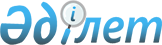 Об определении мест для размещения агитационных печатных материалов кандидатов и помещений для проведения встреч с избирателями
					
			Утративший силу
			
			
		
					Постановление акимата Шардаринского района Южно-Казахстанской области от 1 ноября 2011 года N 519. Зарегистрировано Управлением юстиции Шардаринского района Южно-Казахстанской области 23 ноября 2011 года N 14-15-126. Утратило силу постановлением акимата Шардаринского района Туркестанской области от 6 мая 2019 года № 170
      Сноска. Утратило силу постановлением акимата Шардаринского района Туркестанской области от 06.05.2019 № 170 (вводится в действие со дня его первого официального опубликования).
      В соответствии с пунктами 4 и 6 статьи 28 Конституционного закона Республики Казахстан от 28 сентября 1995 года "О выборах в Республике Казахстан" и статьей 31 Закона Республики Казахстан от 23 января 2001 года "О местном государственном управлении и самоуправлении в Республике Казахстан", акимат района ПОСТАНОВЛЯЕТ:
      1. Определить совместно с Шардаринской районной территориальной избирательной комиссией (по согласованию) перечень мест для размещения агитационных печатных материалов для всех кандидатов по Шардаринскому району согласно приложения 1.
      2. Определить перечень помещений, предоставляемых на договорной основе для проведения встреч кандидатов с избирателями, согласно приложения 2.
      3. Акимам сельских округов обеспечить размещение агитационных печатных материалов на условиях, обеспечивающих равные права всех кандидатов и единые и равные условия предоставления помещений для проведения встреч с избирателями.
      4. Контроль за исполнением настоящего постановления возложить на заместителя акима района Шомпиева Б.
      5. Настоящее постановление вводится в действие по истечении десяти календарных дней после дня первого официального опубликования.
      СОГЛАСОВАНО:
      Председатель Шардаринской районной
избирательной комиссии
___________Жариякүл Шүкір Өтелұлы
" __ "__________ 2011 год

 Места для размещения агитационных печатных материалов для всех кандидатов по Шардаринскому району
      Сноска. Приложение 1 – в редакции постановления акимата Шардаринского района Южно-Казахстанской области от 03.02.2016 № 49 (вводится в действие со дня его первого официального опубликования).


      1. По городу Шардара:

      2. По сельскому округу К.Турисбекова:

      3. По сельскому округу Коссеит:

      4. По сельскому округу Коксу:

      5. По сельскому округу Узыната:

      6. По сельскому округу Алатау батыр:

      7. По сельскому округу Кызылкум:

      8. По сельскому округу Сюткент:

      9. По сельскому округу Акшенгелды:

      10. По сельскому округу Достык:

      11. По сельскому округу Жаушыкум:

 Перечень помещений, предоставляемых на договорной основе для проведения встреч кандидатов с избирателями
      Сноска. Приложение 2 – в редакции постановления акимата Шардаринского района Южно-Казахстанской области от 03.02.2016 № 49 (вводится в действие со дня его первого официального опубликования).
					© 2012. РГП на ПХВ «Институт законодательства и правовой информации Республики Казахстан» Министерства юстиции Республики Казахстан
				
      Аким района

М.Мараим
Приложение № 1
к постановлению акимата
Шардаринского района
от "01" ноября 2011 года
№ 519
1
Площадь общей средней школы имени Б.Сокпакбаева по проспекту О.Тугельбаева
стенд
2
Перед зданием общей средней школы № 1 имени М.Ауезова по улице Г.Муратбаева
стенд
3
Перед зданием общей средней школы имени М.Горького по улице Казыбек би
стенд
4
Перед зданием районной центральной больницы по улице С.Аширова
стенд
5
Перед зданием начальной школы имени Ж.Жабаева по улице Ж.Колдасова
стенд
6
Перед зданием общей средней школы имени К.Аманжолова в населенном пункте Нижний тугай
стенд
7
Перед зданием общей средней школы имени Курмангазы в населенном пункте Отегул
стенд
1
Улица С.Карабекова
стенд
2
Перед зданием начальной школы № 7 в населенном пункте Акберды. 
стенд
3
Перед зданием Куанкудыкского сельского фельдшерско-акушерского пункта
стенд
1
Перекресток улиц Кунаева и Узыната
стенд
2
Перед зданием общей средней школы "Сырдария"
стенд
1
Перед зданием Школа-гимназия имени Т.Айбергенова
стенд
2
Перед зданием общей средней школы имени С.Ерубаева
стенд
3
Перед зданием начальной школы № 8 в населенном пункте "Айдаркул- Кашар"
стенд
4
Перед зданием начальной школы № 9 в населенном пункте Баспанды
Стенд
1
Перед зданием общей средней школы имени "Узын ата"
стенд
2
Перед зданием сельского Дома культуры
стенд
1
Здание сельского Дома культуры
стенд
2
Улица Кисабекова
стенд
1
Перекресток улиц Молдагуловой и Сейфуллина
стенд
2
Здание сельского Дома культуры
стенд
1
Перед зданием общей средней школы имени Т.Тажибаева
стенд
1
Здание сельского Дома культуры
стенд
1
Здание сельского Дома культуры
стенд
1
Улица Жаушыкум
стендПриложение № 2
к постановлению акимата
Шардаринского района от
"01" ноября 2011г № 519
№
Наименование города, сельских округов
Место проведения
Адрес
1
Город Шардара
Профессиональный Колледж № 16
Улица С.Аширова
Школа-лицей "Шардара" 
Улица Аль-Фараби
Дом школьников
Улица Абая
Шардаринское государственное учреждение по охране лесного хозяйства и животного мира
Улица А.Мамытова
Общая средняя школа имени К.Аманжолова
Улица Темирбекова
Общая средняя школа имени А.Иманова
Улица Жибек жолы
Общая средняя школа № 1 имени М.Ауэзова
Улица Г.Муратбаева
2
Сельский округ 

Алатау батыр 
Дом культуры
Улица Кисабекова
3
Сельский округ Достык 
Дом культуры
Улица Казыбек би
Общая средняя школа "Достык"
Улица 1 Мая
4
Сельский округ Жаушыкум 
Школа-лицей "Жаушыкум"
Улица Жаушыкум 
5
Сельский округ Турисбеков 
Общая средняя школа имени Ш.Валиханова
Улица А.Алимбетова
Начальная школа № 7
Населенный пункт "Акберды"
6
Сельский округ Коссейт 
Дом культуры
Улица Д.Кунаева
7
Сельский округ Коксу 
Школа-гимназия имени Т.Айбергенова
Улица Алматы
Начальная школа № 8
Населенный пункт "Айдаркуль кашар"
Начальная школа № 9
Населенный пункт "Баспанды"
Общая средняя школа имени С.Ерубаева
Улица А.Асылбекова
8
Сельский округ Узын ата
Общая средняя школа "Узын ата"
Улица Ынтымак
9
Сельский округ Кызылкум 
Дом культуры
Улица А.Молдагуловой
10
Сельский округ Сюткент
Общая средняя школа имени Т.Тажибаева
Улица А.Токсанбаева
11
Сельский округ Акшенгельди
Общая средняя школа "Ак алтын"
Улица Козыбагарова
Общая средняя школа "Егизкум"
Улица Ы.Алтынсарина